Графика.Упражнение 3.В этом задании мы с Вами поучимся создавать объём с помощью линий.Берём лист А4 и обрисовываем  карандашом свою руку (лёгкой линией).Затем берём линейку и через каждый сантиметр ставим чёрточки по левому и правому краю нашего листа.Соединяем чёрточки, пропуская линии очертания руки.Затем на руке рисуем дугообразные линии, которые соединяются с прямыми линиями.5.	Попробуйте раскрасить рисунок цветными карандашами.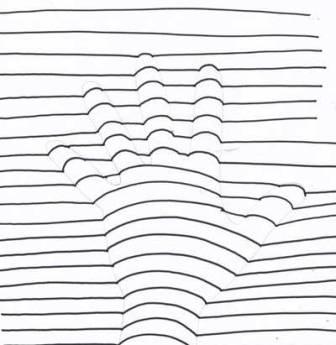 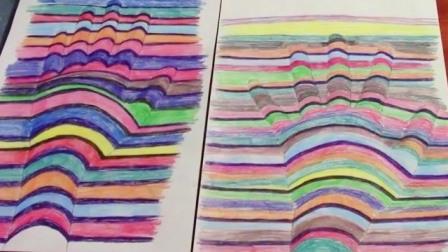 Простым карандашом попробуйте нарисовать сердечко.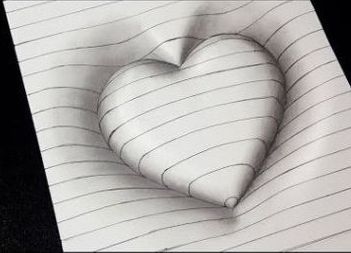 